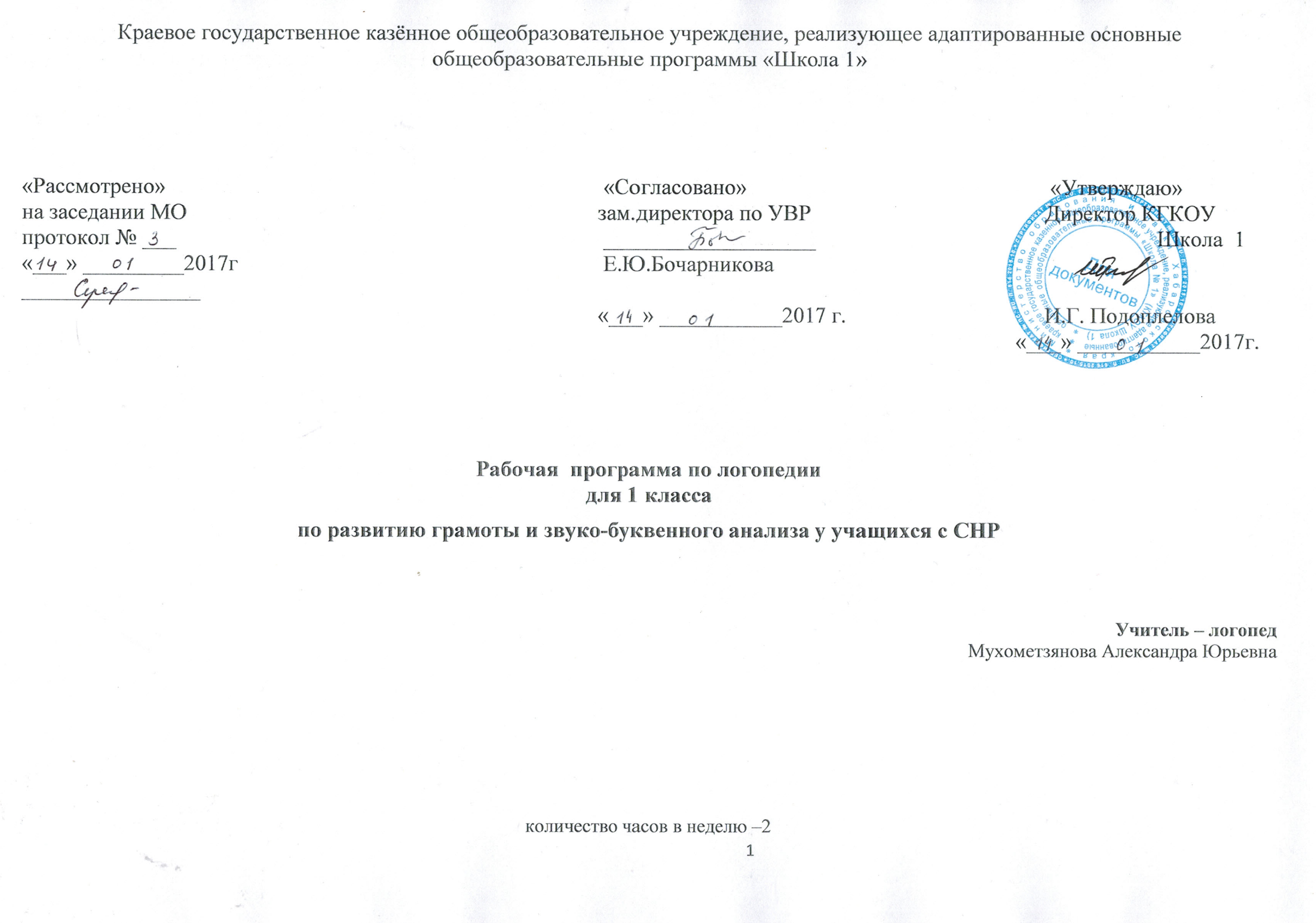 Пояснительная запискаСвоевременное и целенаправленное устранение нарушений речи способствует развитию мыслительной деятельности, усвоению школьной программы, социальной адаптации учащихся. Специфика логопедической работы обусловлена, с одной стороны, характером нарушения высшей нервной деятельности, психопатологическими особенностями умственно отсталого ребенка, с другой – особенностями речевого развития и структурой речевого дефекта. Нарушения речи у умственно отсталых детей носят системный характер, они затрагивают как фонетико-фонемтическую, так и лексико–грамматическую стороны речи. Поэтому логопедическое воздействие направлено на речевую систему в целом, а не только на какой-то один изолированный дефект. Кроме того, весь процесс логопедической работы направлен на формирование мыслительных операций анализа, синтеза, сравнения, абстрагирования, обобщения. Особенностями логопедической работы в коррекционной школе являются максимальное включение анализаторов и использование максимальной и разнообразной наглядности.      Коррекцию нарушений речи (особенно нарушений звукопроизношения) логопед увязывает с общим моторным развитием и развитием тонкой ручной моторики ребенка. Учитывая тесную связь в развитии ручной и артикуляторной моторики, в логопедические занятия, особенно в 1 классах,  включены упражнения тонких движений рук, задания по оречевлению действий, элементы логопедической ритмики. Логопедическая  программа для 1 класса  составлена на основе АООП образования обучающихся с умеренной, тяжелой и глубокой умственной отсталостью (интеллектуальными нарушениями), тяжелыми и множественными нарушениямиАООП  разработана в соответствии с требованиями:1. Закона «Об образовании в РФ» № 273-ФЗ  от 29.12.2012.2.Федерального государственного образовательного стандарта (далее ― Стандарт) обучающихся с умственной отсталостью (интеллектуальными нарушениями), предъявляемыми к структуре, условиям реализации и планируемым результатам освоения АООП - приказ Минобрнауки РФ от 19 декабря 2014 г. № 1599 «Об утверждении федерального государственного образовательного стандарта образования обучающихся с умственной отсталостью (интеллектуальными нарушениями)».3. Конституцией Российской Федерации.4. Конвенции о правах ребёнка.5. СанПина 2.4.2.3286-15.6. О защите конституционных прав на образование и иных социальных прав детей-инвалидов, страдающих умственной отсталостью (Письмо Министерства образования РФ от 24.01.2003 г. № 01-50-25/32-05).   Логопедическая работа  подготавливает учащихся к усвоению программы по русскому языку, поэтому содержание логопедической работы строится с учетом программы по русскому языку . При этом цели и задачи логопедической работы (практическое овладение языком) иные, чем цели и задачи уроков русского языка (осознание и анализ языковых явлений).       В связи с тем, что старые условно – рефлекторные связи у умственно отсталых детей очень консервативны, необходимо тщательно отрабатывать этапы закрепления правильных речевых навыков. Частая повторяемость логопедических упражнений, но с включением элементов новизны по содержанию и по форме, характерна для логопедической работы в коррекционной школе. Учитывая быструю утомляемость умственно отсталых детей, необходимо проводить частую смену видов деятельности, переключения ребенка с одной формы работы на другую. Так как нарушения речи у умственно отсталых детей носят стойкий характер, логопедическая работа в нашей школе осуществляется в более длительные сроки, чем работа с нормальными детьми.     Занятия каждой группы и индивидуальные проводятся 2 раза в неделю. На индивидуальные занятия отводится 20 минут на каждого ученика, на занятия с группой 20-45 минут. Индивидуальные занятия проводятся с учениками, нуждающимися в постановке или коррекции звуков. Группы комплектуются по признаку однородности речевого нарушения, по возможности, из обучающихся одного или двух параллельных или смежных классов. Наполняемость групп для логопедических занятий 2-4 ученика. При необходимости логопед производит перераспределение обучающихся по группам.  Логопед проводит работу в тесной связи с учителями, воспитателями, родителями, психологом, медицинским персоналом школы и большое внимание уделяет работе по пропаганде логопедических знаний.        При завершении логопедических занятий логопед инструктирует учителя и воспитателя о приемах доведения достигнутых навыков до полной автоматизации в условиях класса и во внеурочное время(через тетрадь взаимосвязи. В конце учебного года логопед  проводит речевой утренник, на котором дети демонстрируют свои успехи. В системе коррекционной работы по преодолению всех видов речевых нарушений полезны занятия по логопедической ритмике. Основным материалом для таких занятий являются разнообразные речедвигательные музыкально – ритмические и другие упражнения.При умственной отсталости нарушаются все компоненты речи: её фонетико-фонематическая сторона, лексика, грамматический строй, связная речь. Нужно отметить, что в школу поступают дети с двуязычием или дети совсем не знающие русского языка, у которых возникают большие трудности в процессе обучения. Встречаются трудности в произношении, в письме.Целью данной программы является разработка последовательной поэтапной коррекции всех компонентов речевой деятельности:1) коррекция звукопроизношения,2) коррекция фонематических процессов,3) коррекционная работа на лексическом уровне,4) коррекционная работа на синтаксическом уровне,5) совершенствование связной речи.  В 1-ом классе основной задачей логопедической работы является развитие фонематического слуха в единстве с выработкой правильного произношения, чтобы обеспечить их взаимосвязь и взаимодействие. В начале связываются эти звуки с картинками-символами, речевыми играми. Гласные звуки обязательно эмоционально окрашенные даются и разным интонированием. Ставятся следующие задачи:развитие общей, мелкой и артикуляторной моторики;улучшение фонематического слуха;формирование речевого дыхания;улучшение вокальной характеристики голоса (высота, тембр, сила);улучшение ритмико-интонационной стороны речи;уточнение артикуляция вызывающихся и по подражанию некоторые их отсутствующих звуков, создание базы для успешной постановки звуков;повышение речевой и эмоциональной активности детей;совершенствование личностного контакта логопеда и ребенка.9)обогащение словаря.На групповую логопедическую работу в 1 классе отводится 2 часа в неделю  Количество часов за год групповых занятий – 68 ч. I четверть -16 ч. II четверть -14ч.III четверть – 22 ч.IV четверть – 16 ч.Планируемые результаты к концу года у учащихся 1класса.Учащиеся должны уметь:различать на слух и в произношении звуки,слушать небольшую сказку, загадку, рассказ,отвечать на вопросы по содержанию прочитанного, используя поставленные звуки, придумывать слова на заданный звук.Календарно-тематический план занятий по развитию грамоты и звуко-буквенного анализа у учащихся с СНР1 кл 3 четверть.№Кол-во часовДата планДатафактТемаЦели и задачиВиды работы4ч24.0125.0131.011.02Обследование Изучение звуков и букв 14чИзучение звуков и букв 14чИзучение звуков и букв 14чИзучение звуков и букв 14чИзучение звуков и букв 14чИзучение звуков и букв 14чИзучение звуков и букв 14ч117.02Звук и буква ИПознакомить с характеристикой и нормой произношения звука И; учить соотносить звук и букву с символом; учить соединять звуки, читать слоги; 1. Артикуляционная гимнастика.2. Дыхательная гимнастика.3. Основная часть по работе со звуком и буквой.4. Пальчиковая гимнастика.218.02Чтение слов с буквой И.Уточнить произношение и характеристики звука И; учить читать слоги и соединять в слова; 1. Артикуляционная гимнастика.2. Дыхательная гимнастика.3. Упр. «Учим читать слоги и соединять в слова».3114.02 Звук и буква З.Познакомить с характеристикой и нормой произношения согласного звука З; учить соотносить звук и букву с символом; учить соединять звуки, читать слоги; 1. Артикуляционная гимнастика.2. Дыхательная гимнастика.3. Основная часть по работе со звуком и буквой.4. Пальчиковая гимнастика.4115.02Чтение слов с буквой З.Уточнить произношение и характеристики звука З; учить читать слоги и соединять в слова; 1. Артикуляционная гимнастика.2. Дыхательная гимнастика.3. Упр. «Учим читать слоги и соединять в слова».4. Пальчиковая гимнастика.5121.02Звук и буква В.Учить четкому произношению звука; соотнесению звука с буквой и символом; учить выделять звук В в ряду звуков, слогов и слов; 1. Артикуляционная гимнастика.2. Дыхательная гимнастика.3. Основная часть по работе со звуком и буквой.4. Пальчиковая гимнастика.6122.02Чтение слов с буквой В.Обогащать словарь детей словами со звуком В; учить соотносить звук и букву с символом; 1. Артикуляционная гимнастика.2. Дыхательная гимнастика.3. Упр. «Учим читать слоги и соединять в слова».4. Пальчиковая гимнастика.7128.02Звук и буква Ж.Познакомить с характеристикой и нормой произношения согласного звука Ж; учить соотносить звук и букву с символом; учить соединять звуки, читать слоги; 1. Артикуляционная гимнастика.2. Дыхательная гимнастика.3. Основная часть по работе со звуком и буквой.4. Пальчиковая гимнастика.811.03Чтение слов с буквой Ж.Уточнить произношение и характеристики звука Ж; учить читать слоги и соединять в слова; 1. Артикуляционная гимнастика.2. Дыхательная гимнастика.3. Упр. «Учим читать слоги и соединять в слова».4. Пальчиковая гимнастика.917.03Чтение слов с буквами Ж-Ш.Учить дифференцировать звуки и буквы Ж-Ш в словах; учить соотносить звуки и буквы с символами; учить соединять звуки, читать слоги; 1. Артикуляционная гимнастика.2. Дыхательная гимнастика.3. Основная часть по работе со звуком и буквой.4. Пальчиковая гимнастика.1018.03Звук и буква Б.Познакомить с характеристикой и нормой произношения согласного звука Б; учить соотносить звук и букву с символом; учить соединять звуки, читать слоги; 1. Артикуляционная гимнастика.2. Дыхательная гимнастика.3. Основная часть по работе со звуком и буквой.4. Пальчиковая гимнастика.11114.03Чтение слов с буквой БУточнить произношение и характеристики звука Б; учить читать слоги и соединять в слова; . Артикуляционная гимнастика.2. Дыхательная гимнастика.3. Упр. «Учим читать слоги и соединять в слова».4. Пальчиковая гимнастика.12115.03Звук и буква ЧУточнить произношение и характеристики звуков Б-П; учить читать слоги и соединять в слова; 1. Артикуляционная гимнастика.2. Дыхательная гимнастика.3. Упр. «Учим читать слоги и соединять в слова».4. Пальчиковая гимнастика.13121.03Звук и буква Г.Познакомить с характеристикой и нормой произношения согласного звука Г; учить соотносить звук и букву с символом; учить соединять звуки, читать слоги; 1. Артикуляционная гимнастика.2. Дыхательная гимнастика.3. Основная часть по работе со звуком и буквой.4. Пальчиковая гимнастика.14122.03Чтение слов с буквой Г. Уточнить произношение и характеристики звука Г; учить читать слоги и соединять в слова; 1. Артикуляционная гимнастика.2. Дыхательная гимнастика.3. Упр. «Учим читать слоги и соединять в слова».4. Пальчиковая гимнастика.Итого по плану 18ч  Итого по плану 18ч  Итого по плану 18ч  Итого по плану 18ч  Итого по плану 18ч  Итого по плану 18ч  Итого по плану 18ч  4 четверть4 четверть4 четверть4 четверть4 четверть4 четверть4 четвертьИзучение звуков и букв 12чИзучение звуков и букв 12чИзучение звуков и букв 12чИзучение звуков и букв 12чИзучение звуков и букв 12чИзучение звуков и букв 12чИзучение звуков и букв 12ч114.04Чтение слов с буквами Г-К.Уточнить произношение и характеристики звуков Г-К; учить читать слоги и соединять в слова; 1. Артикуляционная гимнастика.2. Дыхательная гимнастика.3. . Упр. «Учим читать слоги и соединять в слова».4. Пальчиковая гимнастика.215.04Звук и буква Д.Познакомить с характеристикой и нормой произношения согласного звука Д; учить соотносить звук и букву с символом; учить соединять звуки, читать слоги; 1. Артикуляционная гимнастика.2. Дыхательная гимнастика.3. Основная часть по работе со звуком и буквой.4. Пальчиковая гимнастика.3111.04Чтение слов с буквой Д.Уточнить произношение и характеристики звука Д; учить читать слоги и соединять в слова; 1. Артикуляционная гимнастика.2. Дыхательная гимнастика.3. Упр. «Учим читать слоги и соединять в слова».4. Пальчиковая гимнастика.4112.04Чтение слов с буквами Д-Т. Уточнить произношение и характеристики звуков Д-Т; учить читать слоги и соединять в слова; 1. Артикуляционная гимнастика.2. Дыхательная гимнастика.3. Упр. «Учим читать слоги и соединять в слова».4. Пальчиковая гимнастика.5118.04Звук и буква Ф.Познакомить с характеристикой и нормой произношения звука Ф; учить соотносить звук и букву с символом; учить соединять звуки, читать слоги; 1. Артикуляционная гимнастика.2. Дыхательная гимнастика.3. Основная часть по работе со звуком и буквой.4. Пальчиковая гимнастика.5. Д/и «Почемучка».6119.04Чтение слов с буквой Ф.Уточнить произношение и характеристики звука Ф; учить читать слоги и соединять в слова; развивать связную речь и грамматический строй речи.1. Артикуляционная гимнастика.2. Дыхательная гимнастика.3. Упр. «Учим читать слоги и соединять в слова».7125.04 Звук и буква Х.Познакомить с характеристикой и нормой произношения согласного звука Х; учить соотносить звук и букву с символом; учить соединять звуки, читать слоги; 1. Артикуляционная гимнастика.2. Дыхательная гимнастика.3. Основная часть по работе со звуком и буквой.4. Пальчиковая гимнастика.5. Д\и «Подбери слово»8126.04Чтение слов с буквой Х.Уточнить произношение и характеристики звука Х; учить читать слоги и соединять в слова; 1. Артикуляционная гимнастика.2. Дыхательная гимнастика.3. Упр. «Учим читать слоги и соединять в слова».4. Пальчиковая гимнастика.912.05 Звук и буква Ц.Учить четкому произношению звука Ц; соотнесению звука с буквой и символом; учить выделять звук Ц в ряду звуков, слогов и слов; 1. Артикуляционная гимнастика.2. Дыхательная гимнастика.3. Основная часть по работе со звуком и буквой.4. Пальчиковая гимнастика.1013.05Чтение слов с буквой Ц.Обогащать словарь детей словами со звуком Ц; учить соотносить звук и букву с символом; 1. Артикуляционная гимнастика.2. Дыхательная гимнастика.3. Упр. «Учим читать слоги и соединять в слова».4. Пальчиковая гимнастика.1119.05Звук и буква Ч.Познакомить с характеристикой и нормой произношения согласного звука Ч; учить соотносить звук и букву с символом; учить соединять звуки, читать слоги; 1. Артикуляционная гимнастика.2. Дыхательная гимнастика.3. Основная часть по работе со звуком и буквой.4. Пальчиковая гимнастика.5. «Подбери слово»6. Д\и «Что лишнее?»12110.05Чтение слов с буквой Ч.Уточнить произношение и характеристики звука Ч; учить читать слоги и соединять в слова; 1. Артикуляционная гимнастика.2. Дыхательная гимнастика.3. Упр. «Учим читать слоги и соединять в слова».4. Пальчиковая гимнастика.13416.0517.0523.0524.05Обследование Обследование Обследование Итого по плану 16 чИтого по плану 16 чИтого по плану 16 чИтого по плану 16 чИтого по плану 16 чИтого по плану 16 чИтого по плану 16 ч